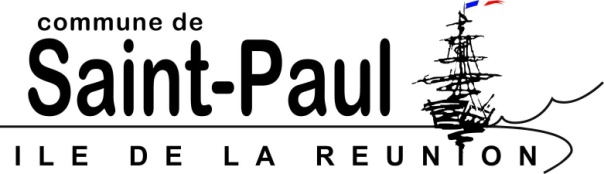 APPEL A PROJETS 2022ATTENTION: L’APPEL A PROJETS 2022  SE COMPOSE DE 2 DOSSIERS DE CANDIDATURE (intervention sur des sites à gestion communale, Plan de lutte anti- vectorielle ) AINSI QUE DES  CAHIERS DES CHARGES CORRESPONDANTS: un cahier des charges concernant les interventions sur les sites dont la commune de Saint-Paul détient la gestion et un cahier des charges concernant le PLAN  DE LUTTE ANTI-VECTORIELLE (Plan Lav), ex plan ravine.Une liste de sites que la municipalité souhaite mettre en avant est intégrée dans ce dossier de candidature.Les associations qui le souhaitent peuvent candidater soit uniquement sur des sites communaux, soit sur des sites communaux et pour le Plan LAV ou bien uniquement pour le Plan LAV.En ce qui concerne les Contrat Aidés, elles pourront faire la demande de Contrat PEC  si elles le souhaitent.Il est porté à la connaissance des candidats que les Contrats Aidés (PEC) seront effectifs à partir de  JUIN  2022 et les interventions sur les sites  commenceront à cette date.CAHIER DES CHARGES relatif à l'intervention des associations dans le domaine de l'environnement sur le territoire de la commune de Saint-Paul.1. Présentation du projet1.1 CONTEXTEDans le cadre des orientations de la Direction Environnement et Développement Durable, il est prévu la structuration d’ un appel à projets à destination des associations qui œuvrent dans le domaine de l’ environnement sur le territoire, en matière d’ entretien d’ espace vert et d’ embellissement, entre autre. Cet appel à projets aura la vocation de proposer à ces acteurs de proximité, des fonciers communaux pour la mise en place de projets ciblés pour lesquels ils pourront se positionner et candidater. A  l’ issue d’ un examen par un jury, les associations les plus adaptées et structurées pour la mise en place de ces actions, seront sélectionnées et suivies pour la mise en œuvre des actions.S’inscrivant pleinement  dans une démarche de développement durable, à savoir,     « un développement qui assure la satisfaction des besoins présents des êtres humains sans compromettre la capacité des générations futures à satisfaire les leurs. L’être humain est au centre de ce projet », cet appel à projet se veut avant tout  un moyen de restructuration des lieux d’interventions et un formidable outil de gestion et d’optimisation des espaces verts communaux.Cette démarche permettra également à la collectivité de mettre en place des démarches visant à réduire le patrimoine foncier communal insalubre présent sur la Commune dans le contexte actuel de la lutte contre les maladies anti-vectorielles (Chikungunya, Dengue et Zika) pour lequel la Commune travaille en partenariat avec l’ARS, le TCO et les autres partenaires institutionnels.Ici, on s’attachera aux principes environnementaux:Préserver l'environnement:Les ressources naturelles ne sont pas infinies. La faune, la flore, l’eau, l’air et les sols, indispensables à notre survie, sont en voie de dégradation. Ce constat de rareté et de finitude des ressources naturelles se traduit par la nécessité de protéger ces grands équilibres écologiques pour préserver nos sociétés et la vie sur Terre.Parmi les principaux enjeux environnementaux, les thématiques suivantes ont été identifiées :       Économiser et préserver les ressources naturelles :Utiliser de façon optimale et efficace les ressources naturelles,Veiller à limiter le gaspillage (énergie, eau, matériaux, alimentation…),Privilégier l’utilisation de ressources renouvelables (animales, végétales, minières, énergétiques, etc.) et de matériaux recyclables.Protéger la biodiversité, c'est-à-dire maintenir la variété des espèces animales et végétales pour préserver les écosystèmes:Épargner des espèces menacées ou en voie de disparitionIntégrer les variétés anciennes ou raresÉviter les produits OGM, favoriser les produits issus de l'agriculture biologique, biodynamique et raisonnée.   Éviter les émissions de CO2 pour lutter contre le changement climatique:Optimiser les transports (personnes, prestations, biens matériels) Choisir des prestations locales (services et biens)Favoriser l'utilisation de produits et d'espèces végétales de saison Gérer et valoriser les déchets:Limiter la consommation aux quantités nécessairesFavoriser le tri, le recyclage et la valorisation des déchetsIntégrer ces problématiques dans sa politique d'achat responsable : analyse du cycle de vie des produits, sélection de produits issus du recyclage…Par ailleurs, la commune de Saint- Paul, engagée dans une démarche d’agenda 21, tend vers un modèle d’entretien écologique de ses espaces verts.   Les objectifs liés à ce modèle sont:diminuer  voire supprimer l’évacuation des déchets végétaux.Limiter les pollutions en supprimant l’utilisation des produits phytosanitaires d’origine chimique.Limiter au maximum les besoins en arrosage des espaces verts et renforcer leur résilience (capacité d’autonomie).Sensibiliser la population à des pratiques de jardinage écologique.LES OBJECTIFSLes objectifs de ce cahier des charges sont de:Garantir la sécurité et la santé des intervenants par l’utilisation de méthodes alternatives à l’emploi des phytosanitairesGarantir la santé de tous les utilisateurs des espaces vertsLimiter la pollution de l’eau et des sols en supprimant l’utilisation de produits phytosanitaires d’origine chimiqueAugmenter la biodiversitéDiversifier les ambiances végétales sur les espaces vertsGestion autonome des projets en diminuant voire supprimer l’évacuation des déchets qui seront réutilisés sur le site (déchets verts en particulier)Gestion raisonné des projets pour limiter au maximum les besoins en arrosage des sites et renforcer leur résilienceLutter contre l’insalubrité sur la CommuneDévelopper la mise en place d’acteurs de proximité et d’insertion via des actions de sensibilisation de la population (pratiques de jardinage écologique, lutte contre les vecteurs de maladies anti-vectorielles, gestion des déchets…)Développer l’insertion des Saint-Paulois par la mise en place de chantier d’insertion ou d’emploi vert Encourager et inciter les habitants dans l’amélioration du cadre de vieObjet de l’appel à projetsLe présent appel à projet a pour objet de déterminer les travaux d’entretien et d’embellissements des espaces verts, des pelouses, des voiries, des ravines, des zones humides…, à réaliser sur les divers fonciers communaux et privés,  gérés par la Mairie de Saint-Paul, et mis à disposition des associations existantes.L’entretien des espaces verts tel que spécifié au sein de ce cahier des charges est qualifié d’écologique. Afin de limiter les nuisances environnementales apportées par la gestion des espaces verts, les opérations à mener au titre du contrat d’entretien seront effectuées selon des principes de génie écologique. Il s’agit de mener un entretien qui permette de limiter les interventions et le recours à des pesticides en maîtrisant l’aspect visuel.D’une manière générale, le prestataire s’engage à effectuer toutes les prestations nécessaires dans le but d’assurer un entretien des espaces verts, cela dans le respect des règles de l’art. Prescriptions à observer pour répondre à l’appel à projetsL’association doit répondre en tout point à ce descriptif.Toute réponse présentée qui ne correspondrait pas strictement à la demande sera rejetée.L’association doit remettre, au travers d’une fiche technique, un détail précis de son action et des conditions de réalisation des opérations qu’elle mettra en œuvre pour atteindre les objectifs du présent appel à projets (conditions d’interventions, zone géographique visée, équipements utilisés, traitement des informations, moyens humains, projet de formation…).2.2  Conditions d’interventionLes associations sélectionnées par le jury, interviendront sur le (s) site (s) sur lesquels il(s) sera (ont) positionnée(s) préalablement et validé (s) par le jury.Afin de prévenir tout risque d’incident, le prestataire s’engage à mettre en place les mesures de sécurité nécessaires pour prévenir tout accident, notamment ceux liés au trafic routier (triangle de signalisation, gilet fluo etc.), et à prendre toutes les mesures collectives et individuelles pour gêner le moins possible les usagers et riverains.En outre, le prestataire devra obligatoirement souscrire à une assurance couvrant sa responsabilité civile en cas de litiges (dégâts occasionnés lors de ses interventions sur les sites etc…) avec un tiers. Ce document sera obligatoirement exigé avant la signature de l’autorisation d’intervention sur les sites alloués.  Aucune possibilité de dérogation ne pourra être concédée.Le présent cahier des charges, ainsi que les pièces annexes, ont pour but de renseigner l’association sur les conditions des interventions à effectuer, sur les lieux et leur nature.L’association reconnaît s’être rendue sur place, avoir sollicité tous les renseignements supplémentaires et avoir apprécié les spécificités des travaux, et éventuellement de l’accès. En conséquence, il renonce à faire ultérieurement état de difficultés liées aux sites et autres paramètres visibles préalablement. L’association doit signaler à la Mairie de Saint-Paul, les erreurs, omissions ou imprécisions qu’il peut constater, ainsi que les dispositions qui lui paraissent contraires à l’exécution des actions validées.Si, lors de la lecture des documents, il apparaît à l’association, une divergence d’interprétation, et si celle-ci n’a pas fait l’objet d’une demande d’explication ou réserve dans la soumission, la décision d’exécution est toujours conforme aux intérêts de la Mairie de Saint-Paul, sans que l’association puisse prétendre à un rétablissement d’écriture.Conditions d’exécution des travauxL’association prévoit le personnel, le matériel et toutes les fournitures nécessaires au bon déroulement des actions du présent appel à projets.Le personnel de l’association doit être en possession des certificats d’habilitation nécessaire (permis de conduire, CACES, CERTIPHYTO …) et tous autres documents conformes à la législation en vigueur au moment des travaux. L’association fournit l’ensemble de ces documents à la Mairie de Saint Paul dans les quinze jours suivant la notification du marché ou au plus tard au démarrage des travaux.Les produits et matériels employés sont conformes aux règles d’hygiène et de sécurité et adaptés aux besoins locaux.Il est rappelé aux responsables associatifs qu’un minimum d’équipement est attendu de leur part, notamment en ce qui concerne les EPI (équipement de protection  individuelle): la présence de gants, pantalon, chaussures de sécurité, gilet fluorescent est un préalable pour chaque contrat CUI-CAE recruté et en intervention sur l’espace publique.Chaque intervention se fait à une heure raisonnable de la journée (entre 7h00 au plus tôt le matin et 17h00 au plus tard le soir, ces horaires doivent être cohérents avec les règlements internes pouvant exister). Dans la mesure du possible, des matériels électroportatifs peu bruyants seront utilisés.L’association est tenue de réaliser un travail soigné et fini à chaque intervention, dans le respect des équipements, des sols, et  des végétaux. Toute opération qui ne sera pas conforme aux règles de qualité spécifiées, est purement refusée et l’association mise en demeure de refaire les opérations nécessaires.Toute  utilisation de pesticides est interdite, cependant, seuls les produits utilisables en agriculture biologique peuvent être  autorisés après accord de la Mairie de Saint Paul.Le mode de désherbage requis pour l’ensemble des opérations courantes d’entretien des espaces verts doit donc être des techniques de désherbage manuelles (en priorité), mécaniques ou thermiques en fonction des spécificités du site à entretenir ou embellir.Les déchets verts produits doivent impérativement être réutilisés sur le site.Il est strictement interdit de brûler des déchets sur le site (article du règlement sanitaire départemental valable à la Réunion).D’une façon générale, par le fait qu’elle participe à l’appel à projets,  l’association s’engage et garantit à la Mairie de Saint-Paul une gestion des déchets parfaitement conforme à la réglementation et au plan départemental de gestions des déchets.La Mairie de Saint-Paul effectue des contrôles afin de s’assurer que l’association respecte ces engagements.Une formation du personnel de l’association pourra être dispensée sur site avant le démarrage des travaux par le T.C.O afin de pouvoir mettre en œuvre des actions ciblées concernant ce point.Organisation et suivi des travauxAprès information de la sélection du jury, l’association fournit dans un délai d’un mois un calendrier annuel d’exécution prévisionnel établi par site. Ce calendrier est remis à la Mairie de Saint Paul avant le démarrage des travaux. Celui-ci devient opérationnel après avoir été validé par la collectivité.Ce calendrier d’intervention doit être scrupuleusement respecté. Néanmoins en début de chaque semaine (le lundi soir au plus tard) le prestataire transmet par courrier électronique aux référents de la Direction Environnement et Cadre de vie, la liste des sites et les actions programmées pour la semaine ainsi que les actions déjà menées dans la semaine écoulée ( Calendrier prévisionnel/Calendrier réalisé).Des fiches d’évaluation seront établies par la Mairie de Saint Paul qui pourra mandater un bureau de contrôle externe.Ces contrôles sont effectués de manière aléatoire sur les sites en présence ou non de l’association. En cas de défauts d’entretien notoires, ces fiches sont adressées à l’association. Ils peuvent servir de référence en cas de règlement de litiges ou de mesures contentieuses.3. Relation Association/Mairie de Saint-PaulL’association est informée que des bilans sont faits avec la Direction Environnement et Cadre de Vie, la Direction de la Proximité et de la Politique de la Ville, la Direction des Finances et le Service Foncier de la Commune. Une réunion semestrielle au minimum est effectuée (dans les locaux de la Mairie de Saint-Paul ou sur site).Des réunions techniques sur le site peuvent être effectuées aussi souvent que nécessaire.L’association doit remettre chaque fin de mois à la Mairie de Saint Paul l’état mensuel détaillé des travaux réalisés. Un bilan annuel global doit être établi. Ces informations doivent être remises sous format informatique exploitable par la Mairie de Saint Paul (ex: Excel ou Libre office et PDF).Contenu minimum de ces informations par site:La date (et si possible le temps passé sur site),La nature des opérations réaliséesLes éventuels produits utilisés, les quantités et/ou dosage aussi, important pour le suivi,Les remarques ou observations diverses.Heures effectuées/nombres d’ agentsSuivi des heures des agents employésAfin d’améliorer les conditions et la qualité d’intervention, il est important que le prestataire nous informe des difficultés rencontrées dans le déroulement de son projet.Le projet est actualisé si nécessaire par convention 1 fois par an à savoir  le 1er avril de chaque année pour les évolutions, les intégrations ou les suppressions d’opérations. Ces modifications se feront au prorata temporis.En cours d’année, des modifications pourront être apportées au projet par avenant à la convention (vente de patrimoine par exemple).Pour les travaux non prévus au présent appel à projets, une validation préalable  par la Mairie de Saint Paul sera nécessaire avant toute mise en œuvre d’action par l’association. 4. Subventions et cofinancementPour prétendre à une subvention, l’Association devra faire sa demande sur le logiciel de subventions en ligne via le site internet de la Mairie de Saint-Paul (site internet: www.mairie-saintpaul.fr). Pour prétendre à des cofinancements, l’Association devra compléter dans le dossier de candidature les éléments nécessaires. Ainsi, il faudra renseigner le nombre de contrats en fonction du pourcentage d’aide de l’État. La prise en charge du résiduel de la Ville pour des PEC sur sites communaux variera de 20 % à 40 % et celui de l’ État  de 60% à 80 % en fonction du profil du candidat au PEC. En ce qui concerne les PEC LAV, la participation financière de l’ État sera de 80 % et 20% par le Conseil Départemental.Il est à noter que les subventions d’équipements servent à équiper effectivement les personnes recrutées en matériels nécessaire à leurs fonctions. En aucun cas les services de la mairie ne doivent subvenir en relais pour le prêt de matériels de type débroussailleuses, souffleur, sacs poubelles, carburant etc.       5. DÉFINITION DES PRESTATIONSRAPPEL:Aucun pesticide de synthèse ou engrais chimique ne peut être appliqué. Toute utilisation de produits phytosanitaires utilisables en agriculture biologique doit être soumise impérativement pour validation de la Mairie de Saint-Paul avant la mise en œuvre.En début de travaux, l’association devra proposer un plan d’intervention au Service Environnement expliquant pour chaque site la méthode et le type d’entretien: nettoyage, espace laissé en jachère, plantation, évacuation des déchets… 1. Entretien ou embellissement des espaces verts et abords végétalisés de           voirieCoupe des herbesLes espaces verts et abords de voiries faisant l’objet d’une convention, sont tondus ou passés à la débroussailleuse régulièrement de manière à maintenir  une hauteur uniforme sur toutes les surfaces afin que la hauteur d’enherbement respecte une dimension convenable: au moins 2 cm en été et 5cm en hiver.Tout ralentisseur de pousse est interdit. L’association devra éviter de tondre  ou passer la débroussailleuse sur un sol détrempé afin de limiter toute dégradation du sol et de la végétation.Il peut être convenu avec la Mairie de Saint-Paul qu’un espace peu fréquenté par le public pourra être laissé en herbe et fleurs spontanées (proposition dans le plan d’intervention annuel).FinitionLes secteurs où le passage des outils mécaniques risque de causer des dommages feront l’objet d’une finition manuelle: les pieds d’arbres enherbés, les bordures de massifs, les mobiliers, obstacles divers…Regarnissage des espaces vertsToutes les parties à réensemencer doivent être prises en charge par l’association au titre du présent appel à projets (à privilégier en été). Le gazon réensemencé doit être une variété rustique résistante au piétinement, et à la localisation: sécheresse, humidité, ombre(le cas échéant).La tailleLa taille a pour objectif le contrôle du développement végétal et la préparation des floraisons à venir. Le port naturel de chaque arbuste doit être respecté. L’élagage en hauteur devra être réalisé par une entreprise extérieure spécialisé. Seul l’élagage au sol pourra être réalisé par le personnel de l’association.FertilisationSur les espaces entretenus, un engrais ou amendement organique peut être apporté.Le paillageDans la mesure du possible, la technique du paillage devra être utilisée afin de limiter l’enherbement  et maintenir une humidité sur les secteurs d’intervention par l’intermédiaire de broyats des déchets verts issus des travaux de nettoyages des sites (déchets de tontes…).Les déchetsLes déchets d’entretien (tontes, désherbages manuels, défrichages, nettoyages, tailles, fleurs fanées…) doivent être valorisés au maximum sur site (paillis, broyage, compostage…) et nécessiter le moins possible l’évacuation  par les services de la Mairie ou du T.C.O.Les travaux comprennent avant chaque passage l’enlèvement des divers déchets: plastiques, papiers, bouteilles, batteries, ordures ménagers…et  leurs évacuations vers la déchetterie la plus proche.BrûlisTout brûlis de déchets est interdit sur les sites d’interventions et constitue un motif sérieux de remise en cause de la  convention Association/Mairie.AménagementTout aménagement (murets, contreforts…) se feront prioritairement avec les matériaux issus du site d’entretien (branchages, pierres, terre…). L’arrosageL’objectif prévu est de limité aux maximum l’arrosage des espaces verts sur le territoire de la commune afin de préserver la ressource eau. Toutefois pour les sites qui sont équipés d’un point d’eau ou d’un réseau d’irrigation communal, il faudra veiller à une stricte utilisation en regard de l’objectif fixé. Un suivi des compteurs communaux permettra de déterminer si la consommation en eau des sites correspond au projet ou s’il y a des dérives.Le projet proposé par l’association devra tenir compte du fait que le site a ou non un point d’eau, un réseau d’irrigation.Un point déterminant sera le choix des plantes à mettre en place sur les sites entretenus (plantes locales, résistantes à la sécheresse). Un guide d’ entretien et de choix des plantes sera remis par la Mairie aux associations retenues.Allées, aires gravillonnées, aires de jeuxLe prestataire doit prendre ses dispositions pour maintenir les allées, sentiers et esplanades dans un parfait état de propreté et de conservation. Les aires de jeux, les aires gravillonnées et les allées sablées sont nettoyées et ratissées chaque fois que nécessaire.Les trottoirsPar «trottoir», il faut entendre l’espace public situé en limite de propriété et la voirie.En l’absence d’arrêté:Le prestataire doit maintenir les trottoirs dans un parfait état de propreté et de conservation. L’entretien consiste à enlever les déchets divers et les mauvaises  herbes.2. Entretien des ravinesL’entretien de ces sites fera l’objet d’une démarche particulière car majoritairement, la propriété de ces fonciers n’incombe pas à la Commune (Domaine public fluvial ou domaine privé de l’État).Aussi, avant toute intervention, le projet proposé par l’association devra faire l’objet d’une validation préalable des structures institutionnelles compétentes (DEAL, ARS, …).Un diagnostic floristique et faunistique des espèces présentes devra être réalisé pour déterminer quelles actions seront réalisables.La formation du personnel de l’association aux techniques d’intervention sera nécessaire avant tout démarrage des travaux. 2.1 Entretien de sites protégés et abordsL’entretien de ces sites fera l’objet d’une démarche particulière car la préservation des espèces présentes, en dehors de celles qualifiées d’invasive, sera prioritaire.Un diagnostic floristique et faunistique des espèces présentes sur le site devra être réalisé pour déterminer quelles actions seront réalisables.Avant toute intervention, le projet proposé par l’association devra faire l’objet d’une validation préalable des structures institutionnelles compétentes (gestionnaires et propriétaires des espaces protégés).La formation du personnel de l’association aux techniques d’intervention possibles sera nécessaire avant tout démarrage des travaux.Calendrier de l’appel à projets et coordonnéesDate publication de l’appel à projets (journaux locaux et outils communaux de communication): à partir du 02 novembre 2021Date limite de candidature des associations: 30 novembre 2021Date de sélection du jury: 15 décembre 2021Validation par le conseil municipal: mars 2022Information aux candidats: début janvier 2022Date  de début des interventions : 01 juin 2022Les membres du jury seront composés d’ un comité d’ octroi avec les membres des élus concernés et des services suivant:Direction Biodiversité et Ressources Naturelles  Yannick HOUPIARPANIN/Karine ELLY/ Paulo BIGUENADirection  Proximité et  Politique de la Ville David BENARDDirection des Finances-Service Subventions et Dotations  Éric CARLOT/Julien NATIVEL/Laurent MAILLOTDirection Aménagement Logement Urbanisme-Service Foncier           Fatema CADJEE/Brian ELKAMANDirection des SportsSteven HOAREAU/Mickaël LEGOANVIC   LISTE DES PIÈCES A JOINDRE IMPÉRATIVEMENT AU DOSSIER DE CANDIDATUREDocuments de présentation de la structure et des personnes qui la composent: - liste du conseil d’administration et du bureau  CV des porteurs de projet à jour (à joindre obligatoirement)Statuts de l’association à jourPhotocopie du récépissé de déclaration officielle en Préfecture (création et modification s’il y a lieu)Photocopie de la publication au Journal OfficielBudget prévisionnel de l’actionComptes annuels de l’année 2020 (compte de résultat, bilan, rapport d’activité, procès-verbal de l’Assemblée Générale validant les comptes et le rapport d’activité)Attestation de régularité auprès des organismes sociaux à jourSi votre projet a bénéficié d’un accompagnement, joindre une évaluation de votre projet du point de vue de cette structureListes des sites que la municipalité souhaite mettre en avant :- Entrée de ville de la Saline les Hauts- Aire de pique-nique de Corbeille et les sites communaux de Piton Léon- Les espaces communaux depuis la Route Départementale Jean Albany et l’ ensemble des sites communaux de Vue-Belle- Le Quartier d’ Eucalyptus à la Saline les Hauts- Le Quartier du Barrage et le Chemin Acadine ( en totalité )- La parcelle cadastrée BK92p à Savanna ( dans le cadre d’un site d’ atterrissage de parapente )- Le Quartier de l’ Ermitage à la Saline les Hauts et les abords de la ravineDossier de candidature 2022 pour les sites communaux PRÉSENTATION DU PORTEUR DE PROJETNom ou raison sociale :Domaine d’activité :Adresse du siège social :Téléphone :Fax :Email :Site Internet :N°SIRET :Code APE / NAF :Forme juridique :	Association loi 1901	En cours de créationDate de création de la structure :Nombre de salariés en équivalent temps plein :	    dont emploi aidés :Précisez (nombre d’emplois jeunes, de PEC, etc…) :Nombre de bénévoles :Nombre d’adhérents :Votre structure est-elle adhérente à un réseau ?Oui, lequel ?NonAvez-vous bénéficié d’un accompagnement pour monter votre projet ?Oui, par qui ?NonAdresse du lieu d’activité (si différent du siège social) :Téléphone :Fax :Nom, prénom, fonction et coordonnées (adresse, tel, Email) du responsable légal :Nom, prénom, téléphone, Email du responsable du projet (si différent du responsable légal) :Avez-vous un (des) agrément(s) et / ou un (des) label(s), si oui, le(s)quel(s) :  DESCRIPTION SYNTHÉTIQUE DE L’ACTIVITÉTitre de l’activité :Description synthétique de l’activitéUtilité sociale de l’activité (public visé, bénéficiaires,…)Domaine d’intervention de l’activitéService de la vie quotidienneService d’amélioration du cadre de vieService culturel et de loisirService lié à la gestion de l’environnementAutre : précisez :DESCRIPTION DÉTAILLÉE DE L’ACTIVITÉContexte et objectifs de l’activité :Description de l’action :(Précisez les étapes de développement de l’activité et le calendrier prévisionnel de mise en œuvre)Moyens matériels et humains (salariés, bénévoles, locaux, matériel…) mobilisés pour la réalisation de l’activitéPartenariats publics ou privés envisagés pour la réalisation de l’activitéRésultats attendus (décrivez les résultats que vous attendez en termes d’emploi, l’effet escompté de votre action sur les bénéficiaires                                                         Fiche de postePLAN DE FINANCEMENTVous présenterez un budget prévisionnel respectant les normes comptables et correspondant à l’année de fonctionnement de votre structure sur le ou les sites où vous interviendrez.CAHIER DES CHARGES relatif à l’intervention des associations dans le cadre du PLAN de LUTTE ANTI-VECTORIELLE sur le territoire de la commune de Saint-PaulPrésentation du projet CONTEXTELes  ravines  sont  à  la  Réunion  des  zones  privilégiées  de  prolifération  des  moustiques  et  les populations  riveraines  y  sont  parfois  particulièrement  exposées  aux  piqûres  de  moustiques.  Le dispositif «  plan ravines» a été initié en 2010 lors d'un épisode de circulation du virus du chikungunya, et a consisté à sa création en la mise à disposition des communes d'environ 500 contrats aidés de type CUI-CAE, afin de procéder au nettoyage et à l'entretien régulier de l'ensemble des tronçons de ravines prioritaires en zones urbaines. Le nombre de contrats a été attribué en fonction du kilométrage de tronçons prioritaires, dans chaque commune. Plus de 750 tronçons de ravines en zones urbaines correspondant à près de 450 km cumulés ont été intégrés au dispositif. Les recrutements sont portés soit directement par les communes soit par des associations.Les  travaux réalisés  dans  les  ravines  représentent  un  enjeu  important  en  matière  de lutte  anti vectorielle. En effet, depuis sa création, le plan ravines est un programme qui présente des résultats très encourageants en matière de restauration du milieu naturel et de lutte anti-vectorielle, et qui est également  particulièrement  reconnu  et  apprécié  de  la  population  qui  y  voit  une  amélioration importante  des  conditions  de  vie  à  proximité  des  ravines.  Dans  le  cadre  de  ses  missions  de surveillance,  la  LAV  a  ainsi  constaté  une  amélioration  notable  de  l'état  des  ravines,  avec  une diminution importante du nombre de tronçons concernés par la présence récurrente de déchets et de gîtes larvaires productifs. Toutefois, dès lors que les effectifs affectés à ces chantiers diminuent, il est constaté un retour rapide des déchets et de la végétation dans les ravines, et ainsi une dégradation importante de la situation vectorielle. Le maintien d'un entretien régulier est donc primordial au regard des enjeux de santé publique.En décembre 2015, une circulation du virus de la dengue a été mise. en évidence dans le Sud de l'île. Par la suite, une circulation modérée s'est installée durant plusieurs mois et la multiplication de foyers de transmission dans l'ouest et le Sud de l'île a conduit début mai 2016 le directeur général de l'ARS OI à activer le niveau 28 du dispositif spécifique ORSEC de lutte contre la Dengue et le Chikungunya. Dans ce cadre et aux fins de limiter l’apparition d’une épidémie, le préfet a demandé aux membres du GIP-LAV de renforcer leurs actions de salubrité publique sur l’ensemble du territoire.Le renforcement de ces actions de salubrité incluant l'entretien du domaine public, il a été décidé de renforcer  le  « plan  ravines » avec  la  mise  à  disposition  des  communes  de  300 contrats  unique d'insertion (CUl) supplémentaires de type contrats d'accompagnement dans l'emploi (CAE) répartis sur l'ensemble de l'île et de le faire évoluer pour y intégrer des missions de salubrité publique dans les zones de circulation virale ainsi que des missions de prévention et de sensibilisation de la population. Ce plan s'appelle désormais « plan de lutte anti-vectorielle».1.2 Objectifs et missionsLa stratégie de lutte anti-vectorielle repose aujourd'hui, à La Réunion, sur la prévention du développement  des moustiques vecteurs à la source, sur la mobilisation  de tous dans la mise en œuvre des gestes de prévention, et sur le déploiement rapide de moyens de lutte autour des signalements de cas de maladies vectorielles et en situation épidémique.Ainsi, les missions confiées dans le cadre du présent plan s’articulent:En l'absence de circulation virale dans la commune autour :de  la  réduction  des  moustiques  à  la  source  par  l'entretien  des  ravines  urbaines permettant d'une part un meilleur  écoulement  des eaux, un bon ensoleillement et l’élimination de déchets  (conditions  moins  propices au développement  des moustiques) et d'autre part l'accès pour le suivi des espèces présentes par le service de lutte anti-vectorielle,de la prévention et de la sensibilisation auprès des riverains pour éviter la dégradation des milieux entretenus et l’apport de déchets dans les ravines susceptibles  de permettre la prolifération de moustiques. Ces actions étant notamment réalisées dans le cadre d'opérations de mobilisation sociale en matière de lutte anti-vectorielle coordonnées ou en lien avec l'ARS OI (type Kass'Moustik).Lors de l’identification d’une circulation de maladie à transmission vectorielle autour:du renforcement des actions de salubrité publique dans les quartiers concernés par l'entretien des ravines situées à proximité permettant également une intervention pour les actions de traitement réalisées par l'ARS OI et par des actions de nettoyage de quartier (élagage, appui à l'élimination des amas de déchets...),de la sensibilisation de la population en porte à porte avec suppression des gîtes larvaires et appui si besoin à l’enlèvement de déchets susceptibles de retenir l’eau (encombrants, pneus…).Modalités d’interventions sur le territoire communal     Sur le territoire de la commune de Saint-Paul, les associations retenues par le jury de sélection, devront intervenir sur les 97 tronçons identifiés par l’ARS OI.types de profil de  contrats sont possibles:le contrat en intervention terrainle contrat en sensibilisation Dans le cas d’un choix uniquement de contrats en sensibilisation, le dimensionnement des effectifs doit bien correspondre aux besoins réels de l’action sans avoir de sureffectif.Pour pallier à cette situation, il est  possible qu’une même personne puisse mixer intervention terrain / action de sensibilisation si nécessaire. Dans la pratique, les échanges réguliers avec le service LAV de l’ARS OI seront nécessaires pour prioriser les actions au regard de la situation épidémiologique du moment.Pour information, il est porté à votre connaissance que l’acceptation de participer au Plan LAV, vaut le respect strict des consignes et recommandations qui encadrent ce dispositif, à savoir:la conformité aux directives de l’ARS OI, qui sera votre interlocuteur directe sur le terrainl’emploi des contrats aidés que sur les tronçons qui vous serons allouésl’obligation de vaccination contre la leptospirose (une vérification sera faîte par les services communaux)le port obligatoire des EPI par les personnes recrutées ainsi d’équipements de base nécessaire à la réalisation des actionsl’obligation de formation des contrats PECLe non-respect de l’une ou l’autre de ces points, constitue un motif sérieux de remise en cause de la convention entre la municipalité et l’association.ATTENTION: Tout début d’intervention devra recevoir l’aval de la Mairie préalablement, et qui se chargera de toutes les formalités administratives de demandes d’autorisation.Dossier de candidature pour intervenir dans le cadre du PLAN LAV au titre de l’année 20221)PRÉSENTATION DU PORTEUR DE PROJETNom ou raison sociale :Domaine d’activité :Adresse du siège social :  Téléphone : Fax :E-mail :Site Internet :N°SIRET : Code APE / NAF :  Forme juridique :	 Association loi 1901	 En cours de créationDate de création de la structure : Nombre de salariés en équivalent temps plein : 	    dont emploi aidés :  Précisez (nombre d’emplois jeunes, de PEC, etc…) :Nombre de bénévoles :   Nombre d’adhérents :     Votre structure est-elle adhérente à un réseau ? Oui, lequel ? NonAvez-vous bénéficié d’un accompagnement pour monter votre projet ? Oui, par qui ? NonAdresse du lieu d’activité (si différent du siège social) :Téléphone :Fax :Nom, prénom, fonction et coordonnées (adresse, tel, Email) du responsable légal :Nom, prénom, téléphone, Email du responsable du projet (si différent du responsable légal) :Avez-vous un (des) agrément(s) et / ou un (des) label(s), si oui, le(s)quel(s) :2) DESCRIPTION SYNTHÉTIQUE DE L’ACTIVITÉTitre de l’activité : Description synthétique de l’activitéUtilité sociale de l’activité (public visé, bénéficiaires,…)Domaine d’intervention de l’activité Service de la vie quotidienne Service d’amélioration du cadre de vieService culturel et de loisir Service lié à la gestion de l’environnementAutre : précisez :3) DESCRIPTION DÉTAILLÉE DE L’ACTIVITÉContexte et objectifs de l’activité Description de l’action :(Précisez les étapes de développement de l’activité et le calendrier prévisionnel de mise en œuvre)Moyens matériels et humains (salariés, bénévoles, locaux, matériel…) mobilisés pour la réalisation de l’activitéPartenariats publics ou privés envisagés pour la réalisation de l’activitéRésultats attendus (décrivez les résultats que vous attendez en termes d’emploi, l’effet escompté de votre action sur les bénéficiairesFiche de poste4) PLAN DE FINANCEMENTVous présenterez un budget prévisionnel respectant les normes comptables et correspondant à l’année de fonctionnement de votre structure sur le ou les sites où vous interviendrez.                LES BASSINS DE VIE DE SAINT-PAUL
                LES BASSINS DE VIE DE SAINT-PAUL
Service SIG         Saint-Paul                                                                                ILE DE LA RÉUNIONIntitulé du posteNiveau de diplôme et/ou compétences exigé(e)sTâches à effectuerConditions de travailTemps de travail hebdomadaire :Horaires :Lieu de travail :Déplacements :    ⬜ oui                  ⬜ nonFormation prévueChargesChargesMontantProduitsProduitsMontant* Achats :* Achats :* Vente de produits finis, prestations de services, marchandises :* Vente de produits finis, prestations de services, marchandises :601Achats stockés - matières et fournitures701Vente de produits finis602Achats stockés - autres approvisionnements706Prestations de services604Achats d'études et de prestations de services707Vente de marchandises6061Fournitures non stockables (eau, énergie)708Produits des activités annexes6063Fournitures d'entretien et de petit équipement* Subventions d'exploitation :* Subventions d'exploitation :6064Fournitures administratives740Subventions d'exploitation6068Autres matières et fournitures non stockés740Subvention action spécifique (Saint-Paul)607Achats de marchandises740Subvention de fonctionnement (Saint-Paul)* Services extérieurs :* Services extérieurs :* Autres produits de gestion courante :* Autres produits de gestion courante :611Sous-traitance générale751Redevances pour concessions, brevets, licences, marques, procédés, droits et valeurs similaires612Redevances de crédit-bail754Collectes613Locations756Cotisations614Charges locatives et de copropriété757Quote-part d'éléments du fonds associatif virée au compte de résultat615Entretien et réparation758Produits divers de gestion courante616Primes d'assurances* Produits financiers :* Produits financiers :617Etudes et recherches764Revenus des valeurs mobilières de placement618Divers (ex : documentation)767Produits nets sur cessions de valeurs mobilières de placement* Autres services extérieurs :* Autres services extérieurs :768Autres produits financiers622Rémunérations intermédiaires et honoraires* Produits exceptionnels :* Produits exceptionnels :623Publicité, publication, relations publiques771Produits exceptionnels sur opérations de gestion624Transports de biens et transports collectifs du personnel772Produits sur exercices antérieurs (à reclasser)625Déplacements, missions, réceptions775Produits des cessions d'éléments d'actif626Frais postaux et de télécommunications777Quote-part des subventions d'investissement virée au résultat de l'exercice627Services bancaires et assimilés778Autres produits exceptionnels* Impôts et taxes :* Impôts et taxes :* Reprises sur amortissements et provisions :* Reprises sur amortissements et provisions :631Impôts, taxes et versements assimilés sur rémunérations (administration des impôts)781Reprises sur amortissements et provisions (à inscrire dans les produits d'exploitation)633Impôts, taxes et versements assimilés sur rémunérations (autres organismes)786Reprises sur provisions (à inscrire dans les produits financiers)635Autres impôts, taxes et versements assimilés (administration des impôts)787Reprises sur provisions637Autres impôts, taxes et versements assimilés (autres organismes)789Report des ressources non utilisées des exercices antérieurs (à éclater)* Charges de personnel :* Charges de personnel :* Transferts de charges :* Transferts de charges :641Rémunération du personnel791Transfert de charges d'exploitation645Charges de sécurité sociale et de prévoyance796Transfert de charges financières647Autres charges sociales797Transferts de charges exceptionnelles648Autres charges de personnel* Autres charges de gestion courante :* Autres charges de gestion courante :651Redevances pour concessions, brevets, licences, marques, procédés (ex : SACEM)658Charges diverses de gestion courante* Charges financières :* Charges financières :661Charges d'intérêts* Charges exceptionnelles :* Charges exceptionnelles :671Charges exceptionnelles sur opérations de gestion672Charges sur exercices antérieurs (à reclasser)675Valeurs comptables des éléments d'actifs cédés678Autres charges exceptionnelles* Dotations aux amortissements et aux provisions :* Dotations aux amortissements et aux provisions :681Dotations aux amortissements et aux provisions - Charges d'exploitation686Dotations aux amortissements et aux provisions - Charges financières687Dotations aux amortissements et aux provisions - Charges exceptionnelles689Engagements à réaliser sur ressources affectées* Impôts sur les bénéfices :* Impôts sur les bénéfices :695Impôts sur les sociétés des personnes morales non lucratives* Répartition par nature de charges :* Répartition par nature de charges :* Répartition par nature de ressources :* Répartition par nature de ressources :860Secours en nature (alimentaires, vestimentaires, ...)870Bénévolat861Mise à disposition gratuite de bien871Prestations en nature864Personnel bénévole875Dons en natureTotal des chargesTotal des chargesTotal des produitsTotal des produitsIntitulé du posteNiveau de diplôme et/ou compétences exigé(e)sTâches à effectuerConditions de travailTemps de travail hebdomadaire :Horaires :Lieu de travail :Déplacements :      oui                  ⬜ nonFormation prévueChargesChargesMontantProduitsProduitsMontant* Achats :* Achats :* Vente de produits finis, prestations de services, marchandises :* Vente de produits finis, prestations de services, marchandises :601Achats stockés - matières et fournitures701Vente de produits finis602Achats stockés - autres approvisionnements706Prestations de services604Achats d'études et de prestations de services707Vente de marchandises6061Fournitures non stockables (eau, énergie)708Produits des activités annexes6063Fournitures d'entretien et de petit équipement* Subventions d'exploitation :* Subventions d'exploitation :6064Fournitures administratives740Subventions d'exploitation6068Autres matières et fournitures non stockés740Subvention action spécifique (Saint-Paul)607Achats de marchandises740Subvention de fonctionnement (Saint-Paul)* Services extérieurs :* Services extérieurs :* Autres produits de gestion courante :* Autres produits de gestion courante :611Sous-traitance générale751Redevances pour concessions, brevets, licences, marques, procédés, droits et valeurs similaires612Redevances de crédit-bail754Collectes613Locations756Cotisations614Charges locatives et de copropriété757Quote-part d'éléments du fonds associatif virée au compte de résultat615Entretien et réparation758Produits divers de gestion courante616Primes d'assurances* Produits financiers :* Produits financiers :617Études et recherches764Revenus des valeurs mobilières de placement618Divers (ex : documentation)767Produits nets sur cessions de valeurs mobilières de placement* Autres services extérieurs :* Autres services extérieurs :768Autres produits financiers622Rémunérations intermédiaires et honoraires* Produits exceptionnels :* Produits exceptionnels :623Publicité, publication, relations publiques771Produits exceptionnels sur opérations de gestion624Transports de biens et transports collectifs du personnel772Produits sur exercices antérieurs (à reclasser)625Déplacements, missions, réceptions775Produits des cessions d'éléments d'actif626Frais postaux et de télécommunications777Quote-part des subventions d'investissement virée au résultat de l'exercice627Services bancaires et assimilés778Autres produits exceptionnels* Impôts et taxes :* Impôts et taxes :* Reprises sur amortissements et provisions :* Reprises sur amortissements et provisions :631Impôts, taxes et versements assimilés sur rémunérations (administration des impôts)781Reprises sur amortissements et provisions (à inscrire dans les produits d'exploitation)633Impôts, taxes et versements assimilés sur rémunérations (autres organismes)786Reprises sur provisions (à inscrire dans les produits financiers)635Autres impôts, taxes et versements assimilés (administration des impôts)787Reprises sur provisions637Autres impôts, taxes et versements assimilés (autres organismes)789Report des ressources non utilisées des exercices antérieurs (à éclater)* Charges de personnel :* Charges de personnel :* Transferts de charges :* Transferts de charges :641Rémunération du personnel791Transfert de charges d'exploitation645Charges de sécurité sociale et de prévoyance796Transfert de charges financières647Autres charges sociales797Transferts de charges exceptionnelles648Autres charges de personnel* Autres charges de gestion courante :* Autres charges de gestion courante :651Redevances pour concessions, brevets, licences, marques, procédés (ex : SACEM)658Charges diverses de gestion courante* Charges financières :* Charges financières :661Charges d'intérêts* Charges exceptionnelles :* Charges exceptionnelles :671Charges exceptionnelles sur opérations de gestion672Charges sur exercices antérieurs (à reclasser)675Valeurs comptables des éléments d'actifs cédés678Autres charges exceptionnelles* Dotations aux amortissements et aux provisions :* Dotations aux amortissements et aux provisions :681Dotations aux amortissements et aux provisions - Charges d'exploitation686Dotations aux amortissements et aux provisions - Charges financières687Dotations aux amortissements et aux provisions - Charges exceptionnelles689Engagements à réaliser sur ressources affectées* Impôts sur les bénéfices :* Impôts sur les bénéfices :695Impôts sur les sociétés des personnes morales non lucratives* Répartition par nature de charges :* Répartition par nature de charges :* Répartition par nature de ressources :* Répartition par nature de ressources :860Secours en nature (alimentaires, vestimentaires, ...)870Bénévolat861Mise à disposition gratuite de bien871Prestations en nature864Personnel bénévole875Dons en natureTotal des chargesTotal des chargesTotal des produitsTotal des produits